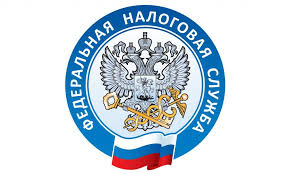 Kонтроль за применением ККТ с 1 марта 2022 г.ФНС сообщает, что с 1 марта 2022 г. будет проводиться федеральный государственный контроль (надзор) за соблюдением законодательства о применении ККТ, в т. ч. за полнотой учета выручки в организациях и у ИП. Создан реестр контрольных (надзорных) мероприятий. Для уполномоченных сотрудников налоговых органов должен быть обеспечен доступ к порталу ФГИС "Единый реестр контрольных (надзорных) мероприятий".Отмечено, что Минэкономразвития создан сервис автоматизированного сбора актуальной информации, содержащий данные о реформе контрольной (надзорной) деятельности, в т. ч. раздел "Вопросы и ответы", где содержатся ответы на наиболее часто задаваемые вопросы, видеоинструкции (например, по работе с ФГИС).Планируются к утверждению положение об упомянутом виде госконтроля (надзора), индикативные показатели и перечень индикаторов риска нарушения обязательных требований.